Каждый человек знает, что такое деньги, но далеко не все люди умеют с ними обращаться. Многие полагают, что главное – заработать деньги, а уж потратить всегда легко. В результате денег не хватает ни на крупные покупки, ни на предвиденные расходы. Программа «Финансовая грамотность» помогает разобраться, как управлять деньгами – зарабатывать и тратить, сберегать и инвестировать, защищаться от финансовых рисков и махинаций, составлять бюджет и личный финансовый план. Программа рассказывает в комплексе, как финансовые инструменты (депозиты, платёжные карты, кредиты и т.д.) могут помочь в той или иной жизненной ситуации. Главная задача программы «Финансовая грамотность» - научить критически оценивать финансовые предложения с учётом их преимуществ и недостатков и делать осознанный выбор для достижения личных финансовых целей.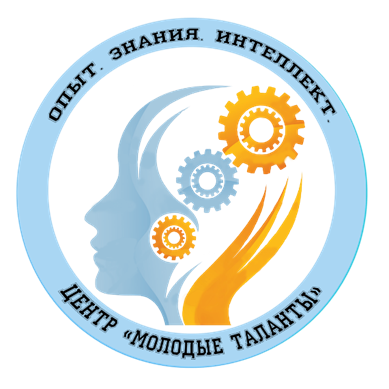 Данная рабочая тетрадь является разделом учебно-методического комплекса и выполняет практическую функцию в освоении детьми финансовой грамотности.ЗАЧЕМ БЫТЬ ФИНАНСВО ГРАМОТНЫМ?Финансовая грамотность – одно из условий, позволяющих добиться успеха. Заработать деньги сложно, но сохранить их – тоже не простая задача.Чем финансово грамотные люди отличаются от тех, которые ничего не знают о финансах: (запишите свои варианты ответов)1.________________________________________________________________________________________________________________________________________2.________________________________________________________________________________________________________________________________________3.________________________________________________________________________________________________________________________________________4.________________________________________________________________________________________________________________________________________5.________________________________________________________________________________________________________________________________________6.________________________________________________________________________________________________________________________________________Личный финансовый план - _________________________________________________________________________________________________________________     Как добиться цели, запишем четыре этапа: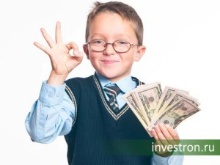 1.________________________________________________________________2.________________________________________________________________3.________________________________________________________________4.________________________________________________________________Каждый человек знает, что такое деньги, но далеко не каждый умеет с ними обращаться. Многие полагают, что главное заработать - а уж потратить всегда легко. В результате денег не хватает не на крупные покупки, ни на текущие расходы. Программа, слушателем которой вы являетесь, поможет вам разобраться, как управлять деньгами – зарабатывать и тратить, сберегать и инвестировать, защищаться от финансовых рисков и махинаций, составлять бюджет и личный финансовый план.2. ИСТОРИЯ ПРОИСХОЖДЕНИЯ ДЕНЕГ. ПРИЗНАКИ ПОДЛИННОСТИ КУПЮР.Мы привыкли считать деньгами монеты и купюры, но сегодня деньги уже не должны непременно звенеть или хрустеть. Откуда берутся деньги в современном мире, кто контролирует их количество и сколько их должно быть в стране?Ракушки, шкуры и рога убитых животных, чай, шелк, пшеница, бобы какао — все это в разное время и в разных частях мира выполняло (а где-то выполняет до сих пор) роль денег. 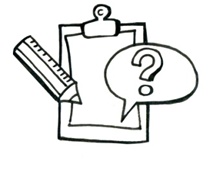 Впишите пропущенные названия:В России деньги выпускает_________________________Оценивает, сколько наличных денег требуется экономике, и запускает производство необходимого количества банкнот и монет____________________________________________________________________Печатает банкноты по заказу Банка России___________________________Чеканит монеты по заказу Банка России______________________________Изучим схему:Как коммерческие банки создают деньги?И сколько же денег должно быть в стране?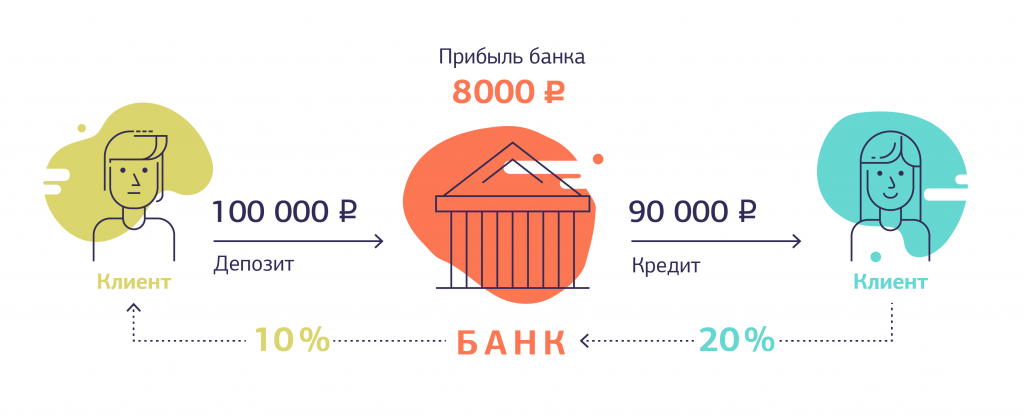 Точной цифры нет, и она не важна. Важна именно динамика, темпы нарастания или сжатия объема денег. Как правило, в период подъема экономики количество денег (так называемая денежная масса, совокупность всех денег в экономике) в стране растет, в период спада — снижается.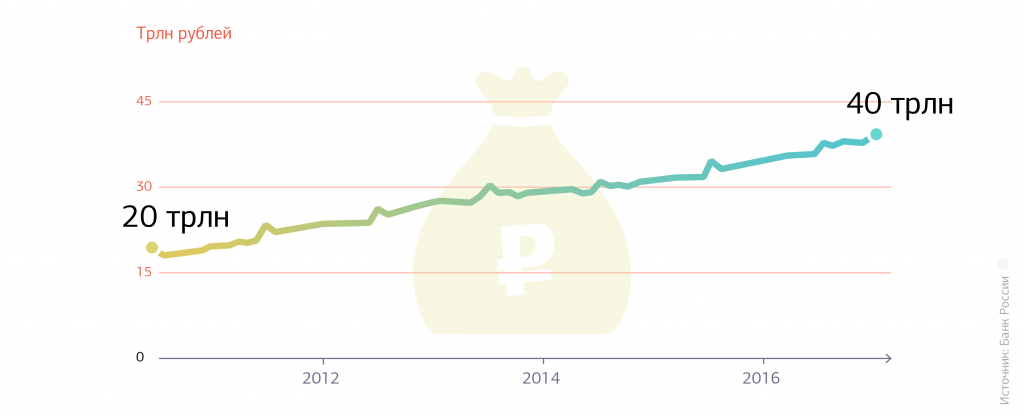 Напишите под диктовку следующие правила:Что делать, если попалась фальшивка?Правило1. __________________________________________________________________________________________________________________________Правило 2. ____________________________________________________________________________________________________________________________________________________________________________________________Правило 3.  ___________________________________________________________________________________________________________________________________________________________________________________________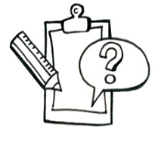 Что делать с повреждёнными деньгами?Типы повреждений (перечислим):- _________________________________________________________________- _________________________________________________________________- _________________________________________________________________- _________________________________________________________________- _________________________________________________________________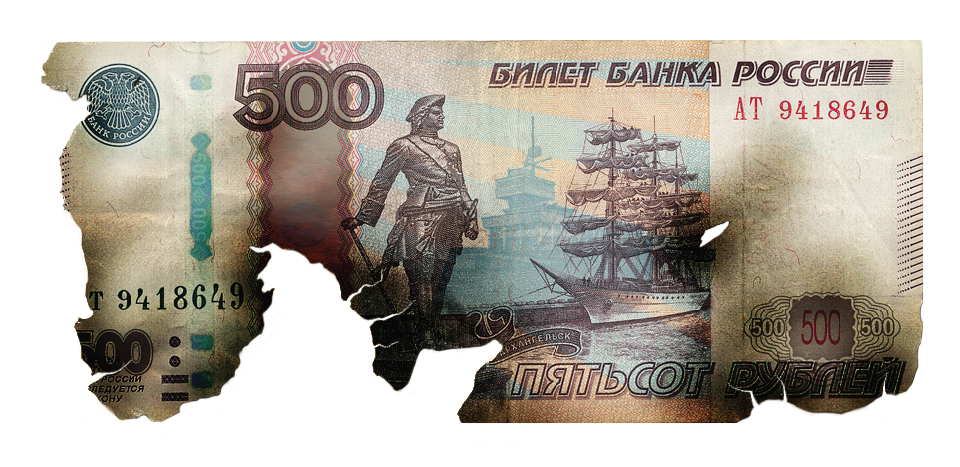 Если банкнота полностью порвалась или ее порезали, ее можно склеить и отнести на обмен в банк. Из кусочков надо собрать не менее 55% от полной площади банкноты, при этом важно, чтобы все фрагменты принадлежали одной купюре.Если от банкноты осталось меньше 55%, то ее уже не обменять.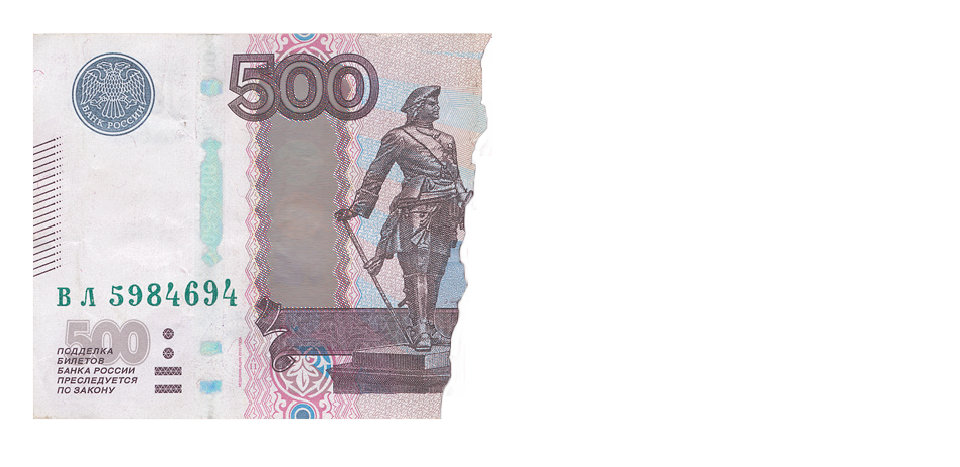 Вы можете собрать банкноту-Франкенштейна, если у вас есть две поврежденных банкноты одного номинала и они, по рисунку складываются в одну банкноту. Главное условие — каждая из частей должна составлять не меньше 50% от полной площади банкноты. Такую купюру вам поменяют в банке.3. ЧЕЛОВЕЧЕСКИЙ КАПИТАЛ. ПРИНЯТИЕ РЕШЕНИЙ.Запишите определения следующих понятий:Капитал - __________________________________________________________________________________________________________________________________________________________________________________________________________Человеческий капитал - _____________________________________________________________________________________________________________________________________________________________________________________________Любая черта человеческой натуры имеет экономическое значение. В понятие «человеческий капитал» входят даже такие категории, как возраст и темперамент. Пока человек молод, время на его стороне, и оно подсказывает: развивайся, ищи, экспериментируй!Какие составляющие своего человеческого капитала вы можете выделить, запишите ____________________________________________________________________________________________________________________________________________________________________________Где бы вы не увидели успешный бизнес,знайте: кто-то принял смелое решение.(Питер Друкер)Считается, что самые главные решения человек принимает в возрасте от 15 до 35 лет. И все они так или иначе связаны с деньгами.Все решения можно разделить на 3 группы: (запишите)__________________________________________________________________________________________________________________________________________________________________      НАКОПЛЕНИЯ И ИНФЛЯЦИЯ. ОСОБЕННОСТИ ДЕПОЗИТА В РОССИИ. ХРАНЕНИЕ, ОБМЕН И ПЕРЕВОД ДЕНЕГ.Запишите определения:Доходы______________________________________________________________________________________________________________________________Расходы_____________________________________________________________________________________________________________________________Бюджет______________________________________________________________________________________________________________________________ДОХОДЫ = РАСХОДЫ    Если расходы равны доходам, ваш бюджет называется сбалансированным. Это значит, что вы не берете деньги в долг, но и не делаете сбережений.Запишите определение:Сбережения__________________________________________________________________________________________________________________________Доходы – Расходы =________________________Расходы - Доходы =________________________Расходы бывают фиксированные и переменные!Личный финансовый план    Финансовый план это - ______________________________________________________________________________________________________________Написание такого плана включает три этапа:1._________________________________________________2._________________________________________________              3._________________________________________________5.ДЕПОЗИТ – это вклад в банке на определенный срок, в течении которого на сумму вклада регулярно начисляются проценты. В конце срока банк обязан вернуть сумму вклада с начисленными процентами.Российские законы позволяют любому гражданину, достигшему ___________заключить депозитный договор. Статья 26 Гражданского кодекса Российской Федерации даёт право несовершеннолетним гражданам в возрасте от 14 до 18 лет «самостоятельно распоряжаться своим заработком, стипендией и иными доходами…»            Запишем определения следующих понятий:Банк____________________________________________________________________________________________________________________________________________________________________________________________________________Регулирует деятельность банков в России _____________________________________________________________________________________________________Вклад___________________________________________________________________________________________________________________________________________________________________________________________________________Процентная ставка________________________________________________________________________________________________________________________________________________________________________________________________Укажем, в чем основные преимущества депозита?1.______________________________________________________________________2.______________________________________________________________________3.______________________________________________________________________           Прежде чем подписать депозитный договор, надо убедиться, что ваш банк – участник системы страхования вкладов (ССВ), которой управляет государственная корпорация «Агентство по страхованию вкладов» (АСВ). Участие в этой системе является обязательным для всех российских банков, принимающих вклады от населения.6. КРЕДИТ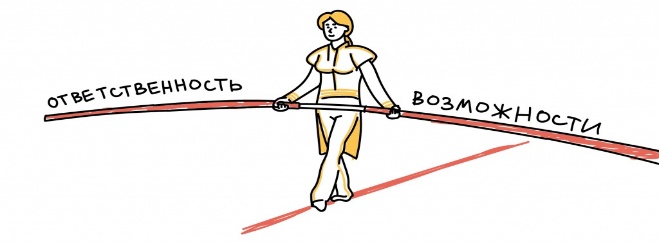 «Время – деньги»(Бенджамин Франклин)Банковский кредит – это _______________________________________________________________________________________________________________________Три основные характеристики кредита:ПЛАТНОСТЬ. - _________________________________________________________________________________________________________________________________________________________________________________________________СРОЧНОСТЬ. - __________________________________________________________________________________________________________________________________________________________________________________________________ВОЗВРАТНОСТЬ. - ________________________________________________________________________________________________________________________КАК ОБЕСПЕЧИВАЕТСЯ ВОЗВРАТНОСТЬ КРЕДИТА?Платежеспособность заёмщика – это его способность своевременно совершать платежи по кредиту.Обеспечение - _______________________________________________________________________________________________________________________________Залог - ___________________________________________________________________________________________________________________________________________________________________________________________________________Поручительство - _________________________________________________________________________________________________________________________________________________________________________________________________________________________________________________________________________Типичные ошибки при использовании кредита:Подписание кредитного договора без его изучения.Завышение доходов.Неинформирование банка об изменении финансового положения.7. СТРАХОВАНИЕЗапишите, от чего страхуются люди и какие виды страхования вы знаете?__________________________________________________________________________________________________________________________________________________________________________________________Личное страхование это - ______________________________________________________________________________________________________Имущественное страхование это - ______________________________________________________________________________________________Страхование ответственности это - ______________________________________________________________________________________________ИНВЕСТИЦИИОтветьте на вопрос: во что можно инвестировать?___________________________________Инвестиции могут быть не только в денежной форме, но и в форме других активов – как материальных (например предоставление офиса), так и нематериальных (например, связи и знания).НАЛОГИЗнание основ налоговой системы даёт экономию за счёт льгот и избегания штрафов.Ответьте на вопрос: Что может облагаться налогом в современном мире? ____________________________________________________________________________________________________________________________________________________________________________________Запишите определения:Подоходный налог - это_______________________________________________________________________________________________________Имущественный налог – это____________________________________________________________________________________________________ПЕНСИЯОдин из наиболее доступных способов обеспечить себе достойную пенсию – делать регулярные сбережения и инвестировать их в доходные инструменты. При этом нужно руководствоваться следующими правилами:1.____________________________________________________________2.____________________________________________________________3.____________________________________________________________8. ФИНАНСОВЫЕ МАХИНАЦИИ. КАК СЕБЯ ОБЕЗОПАСИТЬ.    Как распознать мошенника и что делать, если вас все-таки удалось обмануть?Запишите, какие виды мошенничества вы знаете? _______________________________________________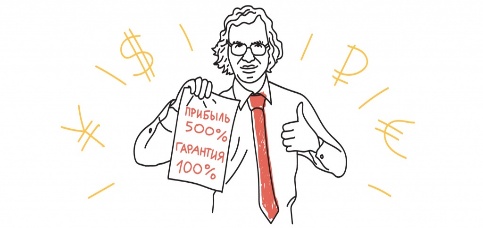 _______________________________________________Отметьте, что наиболее распространёнными формами мошенничества являются: ____________________________________________________________________________________________________________________________________________________________________________________________________________Если вы всё же попали в хитрую расставленную ловушку мошенника, все ваши действия должны быть направлены на одно – не терять время. На панику можно потратить не более 20 секунд и начинать действовать.      Что делать если вы все же стали жертвой мошенников?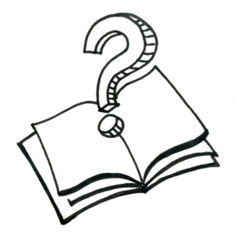 1 шаг_________________________________________________2 шаг _________________________________________________3 шаг__________________________________________________ Порассуждайте на тему: Почему, не смотря на многочисленные публикации о финансовых махинациях, люди продолжают попадаться на удочку мошенников?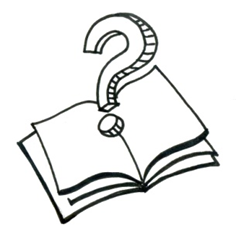 _______________________________________________________________________________________________________________________________________________________________________________________________________________________________________________________________________________________________________________________________________________________________________________________________________________________Напишите, как минимум три вопроса, которые помогут распознать мошенническое предложение (смоделируйте любую ситуацию) _____________________________________________________________________________________________________________________________________________________________________________________________________________________________________Заключение Главная задача рабочей тетради «Финансовая грамотность (11 – 14 лет)» – отработка теоретических знаний, полученных на занятиях. Помимо этого, выполнение задач и упражнений, представленных в рабочей тетради, помогает научить критически оценивать различные финансовые предложения с учётом их преимуществ и недостатков и делать осознанный выбор для достижения личных финансовых целей.Список используемых источниковЧумаченко В.В., Горяев А.П. «Основы финансовой грамотности». Учебное пособие для общеобразовательных организаций. 2-е издание. Разработано с учётом требований ПООП ООО, утверждённых решением федерального учебно-методического объединения по общему образованию (протокол от 8 апреля 2015 года №1/15): М.: Просвещение, 2017.Чумаченко В.В., Горяев А.П. «Основы финансовой грамотности». Методические рекомендации. Учебное пособие для общеобразовательных организаций. 2-е издание. М.: Просвещение, 2017.Минаева Н. В. Экономика и предпринимательство: Лекции, деловые игры и упражнения / Н. В. Минаева. - М.: Гуманит. изд. центр "ВЛАДОС": МП "Паллада", 1994. – 251 с.Аргашоков Р.В. «Деньги есть всегда». Книга-тренинг. - М.: Бомбора, 2018.Дополнительная литератураИнтернет-ресурсыhttps://fincult.info/ - официальный сайт созданный Центральным банком Российской Федерации.http//www.mon.ru.gov.ru – официальный сайт министерства образования и науки РФ.http//www.elibrary.ru/defaultx.asp – научная электронная библиотека.